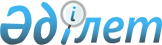 Об установлении единых ставок фиксированного налога на единицу объекта налогообложения
					
			Утративший силу
			
			
		
					Решение XXIII сессии Нуринского районного маслихата Карагандинской области от 22 мая 2018 года № 241. Зарегистрировано Департаментом юстиции Карагандинской области 6 июня 2018 года № 4809. Утратило силу решением Нуринского районного маслихата Карагандинской области от 17 июня 2020 года № 451
      Сноска. Утратило силу решением Нуринского районного маслихата Карагандинской области от 17.06.2020 № 451 (вводится в действие со дня его первого официального опубликования).
      В соответствии со статьей 6 Закона Республики Казахстан от 23 января 2001 года "О местном государственном управлении и самоуправлении в Республике Казахстан", пунктом 3 статьи 546 Кодекса Республики Казахстан от 25 декабря 2017 года "О налогах и других обязательных платежах в бюджет (Налоговый кодекс)", районный маслихат РЕШИЛ:
      1. Установить единые ставки фиксированного налога на единицу объекта налогообложения согласно приложению.
      2. Признать утратившим силу решение Нуринского районного маслихата от 16 февраля 2012 года № 19 "Об установлении единых ставок фиксированного налога на единицу объекта налогообложения" (зарегистрировано в Реестре государственной регистрации нормативных правовых актов за № 8-14-168, опубликовано в газете "Нұра" от 7 апреля 2012 года № 14 (5248)).
      3. Контроль за исполнением настоящего решения возложить на постоянную комиссию районного маслихата по бюджету, финансам, развитию малого и среднего бизнеса (Н. Сулейменов).
      4. Настоящее решение вводится в действие по истечении десяти календарных дней со дня его первого официального опубликования. Единные ставки фиксированного налога на единицу объекта налогообложения
					© 2012. РГП на ПХВ «Институт законодательства и правовой информации Республики Казахстан» Министерства юстиции Республики Казахстан
				
      Председатель сессии

Т. Жакантай

      Исполняющий обязанности

      секретаря районного маслихата

Н. Сулейменов
Приложение № 1
к решению ХХІІІ сессии
районного маслихата
от 22 мая 218 года № 241
№ п/п
Наименование объекта налогообложения
Ставка налога на один объект в месячном расчетном показателе за 1 месяц
1
Игровой автомат без выигрыша, предназначенный для проведения игры с одним игроком
1
2
Игровой автомат без выигрыша, предназначенный для проведения игры с участием более одного игрока 
1
3
Персональный компьютер, используемый для проведения игры
1
4
Игровая дорожка
5
5
Карт
2
6
Бильярдный стол
3
7
Обменный пункт уполномоченный организации, расположенный в населенном пункте, за исключением городов Астана и Алматы и специальной зоны
10